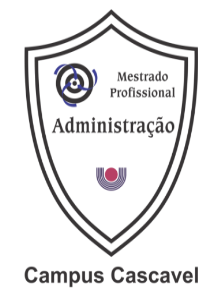 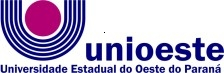 Centro de Ciências Sociais Aplicadas – Campus CascavelPrograma de Pós-Graduação em Contabilidade (PPGC)CRONOGRAMA DE BANCAS DE DEFESA DE DISSERTAÇÃO Turma 2017DiscenteTítuloBancaData/HorárioSalaGracielly Vieira dos SantosAS PRÁTICAS AVALIATIVAS NO PROCESSO DE FORMAÇÃO: Estudo sob o enfoque da Teoria Histórico-Cultural, de Lev VygotskySidnei Celerino da SilvaNilza Sanches Tessaro TeonardoMaria Lidia Sica SzymanskiElias Garcia17/12/201909:00hSala de Reuniões do CCSALuiz Gustavo HelfensteinA ANÁLISE SISTEMÁTICA DE FUNDOS IMOBILIÁRIOS NACIONAIS E INTERNACIONAIS PARA INVESTIMENTOClaudio Antonio RojoOsni HossDelci Grapegia Dall Vesco11/12/201915:00hLaboratório 1AdministraçãoSérgio Adriano RomeroAnálise dos Determinantes da Divulgação de Informações Financeiras dos Municípios do Oeste do ParanáGilmar Ribeiro de MelloDenis Dall AstaErasmo Moreira de Carvalho13/12/201914:00hSala de Reuniões do CCSA